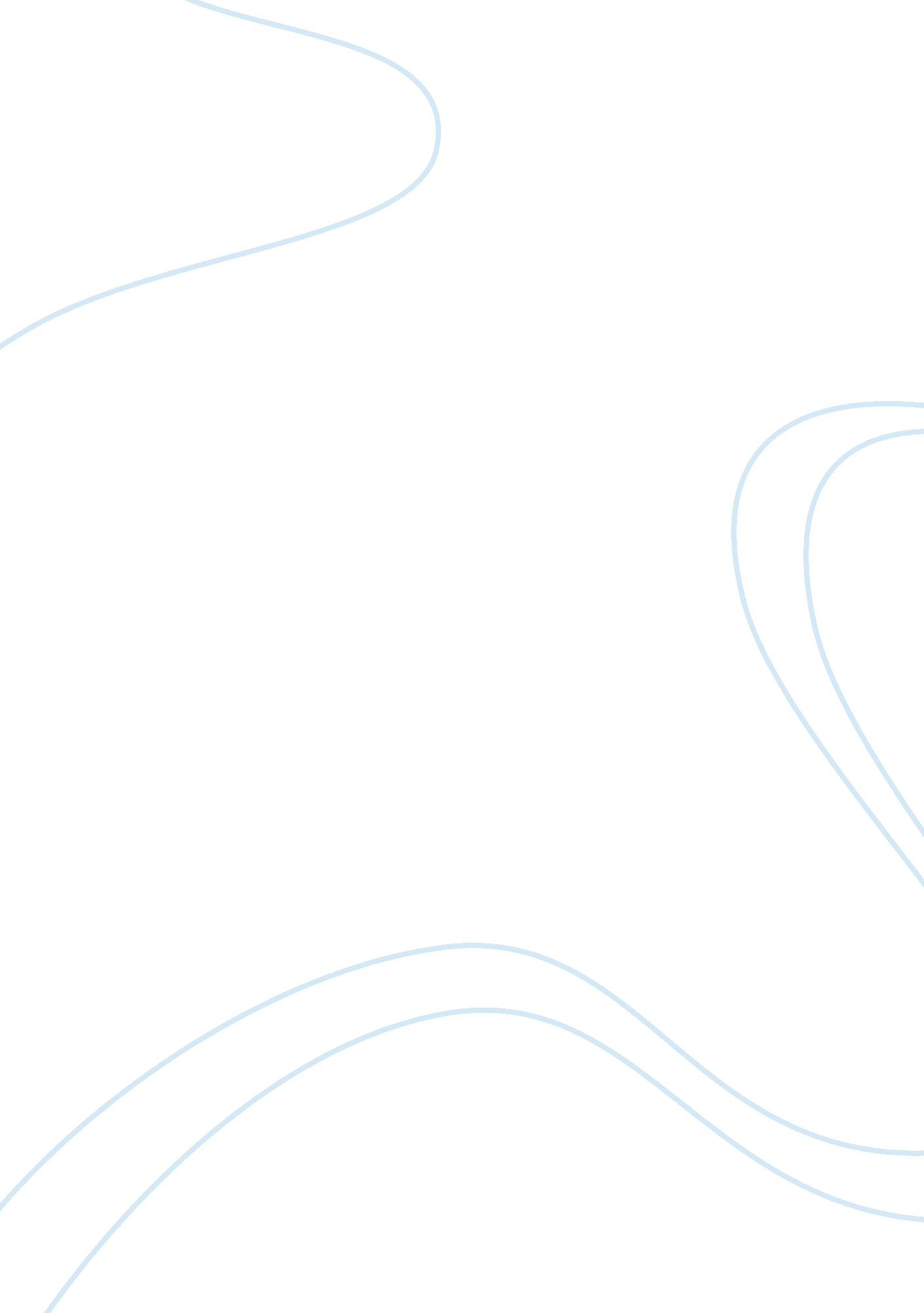 Corrigendum: recent advances in lentiviral vaccines for hiv-1 infectionHealth & Medicine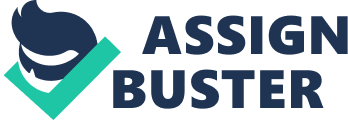 A corrigendum on Recent Advances in Lentiviral Vaccines for HIV-1 Infection 
by Norton TD, Miller EA. Front Immunol (2016) 7: 243. doi: 10. 3389/fimmu. 2016. 00243 In the original article, an error in the references in the section entitled “ Addressing Safety Concerns with LV Vaccine Vectors” is present. Reference number 20 which is cited twice in this section is an error and should instead be Di Nunzio et al. ( 1 ). The authors apologize for this. This error does not change the scientific conclusions of the article in any way. Conflict of Interest Statement The authors declare that the research was conducted in the absence of any commercial or financial relationships that could be construed as a potential conflict of interest. Reference 1. Di Nunzio F, Félix T, Arhel NJ, Nisole S, Charneau P, Beignon AS. HIV-derived vectors for therapy and vaccination against HIV. Vaccine (2012) 30: 2499–509. doi: 10. 1016/j. vaccine. 2012. 01. 089 PubMed Abstract | CrossRef Full Text | Google Scholar 